Комитет по программе и бюджетуДвадцать четвертая сессияЖенева, 14 – 18 сентября 2015 г.ОТЧЕТ О ХОДЕ ОСУЩЕСТВЛЕНИЯ ПРОЕКТОВ СТРОИТЕЛЬСТВА НОВОГО ЗДАНИЯ И НОВОГО КОНФЕРЕНЦ-ЗАЛАподготовлено СекретариатомВВЕДЕНИЕЦель настоящего документа состоит в том, чтобы представить Комитету по программе и бюджету («КПБ») актуальную информацию о ходе осуществления проектов строительства нового здания и нового конференц-зала (НКЗ) за период с сентября 2014 г., т.е. со времени представления КПБ последнего отчета о ходе выполнения этих проектов (документ WO/PBC/22/14).ОТЧЕТ О ХОДЕ РАБОТ ПО ПРОЕКТАМНа момент составления настоящего документа работы по благоустройству нового здания и территории вокруг нового здания, не завершенные до сентября 2014 г., находились на следующих стадиях:завершены после сессии КПБ 2014 г. и до окончания 2014 г.:  благоустройство территории перед новым зданием, замена и ремонт окон на лестничных клетках нового здания;  завершены в первом полугодии 2015 г.:  ряд работ мелких незавершенных работ;  ипо плану будут завершены до конца 2015 г.:  замена и ремонт окон на первом этаже (работы начались в июне 2015 г., по плану они будут приостановлены на время проведения сессии Ассамблей 2015 г.).На момент составления настоящего документа работы по осуществлению проекта нового конференц-зала, не завершенные до сентября 2014 г., находились на следующих стадиях:  завершены после сессии КПБ 2014 г. и до окончания 2014 г.:  благоустройство фасада нового центра доступа и различные незавершенные работы по благоустройству нового конференц-зала и территории вокруг него;  изавершены в первом полугодии 2015 г.:  оставшиеся незавершенные работы по благоустройству нового конференц-зала и территории вокруг него, а также внешние ландшафтные работы и создание зеленых насаждений у нижнего уровня нового конференц-зала.НАДЗОР И АУДИТСекретариат продолжает представлять Независимому консультативному комитету по надзору (НККН) отчеты о ходе осуществления обоих проектов.  Все шесть рекомендаций, сформулированные в аудиторском отчете Отдела внутреннего надзора (ОВН) от июня 2013 г., выполнены;  таким образом, в настоящее время не осталось ни одной невыполненной рекомендаций в отношении данных проектов.Восемь из десяти рекомендаций по проекту строительства нового конференц-зала, изложенных в заключении внешних аудиторов от августа 2014 г. (документ WO/PBC/22/3), были сняты по предложению аудиторов, а две оставшиеся находятся в процессе рассмотрения. (документ WO/PBC/22/3).БЮДЖЕТ И ПОЛОЖЕНИЕ С ФИНАНСИРОВАНИЕМ ПРОЕКТОВПроект строительства нового зданияРасходы на все работы по ремонту и замене элементов в новом здании (подпункты 2(a) и 2(c), выше) были профинансированы и покрыты за счет средств, удержанных с бывшего генерального подрядчика, о чем сказано в прошлогоднем отчете по данному вопросу для КПБ.  Финансирование незавершенных работ, упомянутых в пункте 2(b), выше, было произведено из средств в размере 400 000 шв. франков, утвержденных Ассамблеями государств-членов на сессии 2014 г.Проект строительства нового конференц-залаСледует напомнить, что общий бюджет проекта, утвержденный Ассамблеями до 2014 г., составлял 75 200 000 шв. франков (и был распределен следующим образом: 4,2 млн шв. франков в 2008 г., 64 млн шв. франков в 2009 г., 4,5 млн шв. франков в 2011 г. и 2,5 млн шв. франков в 2014 г.).  В общей смете по проекту учтены не только строительные работы, но и гонорары для специалистов.Ситуация, касающаяся строительных работ выглядит следующим образом.  В работе по проекту участвовали 82 строительные компании и подрядчика.  Расчеты с 78 из указанных 82 компаний и подрядчиков были полностью утверждены и согласованы со всеми сторонами.  Из данных, представленных 78  компаниями, отчеты 72 соответствуют прогнозным оценкам и составили основу документа, представленного Секретариатом для рассмотрения КПБ (WO/PBC/22/14).  Прогнозные оценки были определены в духе добросовестных отношений на основе информации, имевшейся на соответствующий момент времени.  Оставшиеся десять процедур расчета (четыре из которых все еще находятся на завершающем этапе) демонстрируют более высокие показатели по сравнению с прогнозными оценками. Ситуация, касающаяся гонораров для специалистов, выглядит следующим образом.  К работе были привлечены 26 компаний профессиональных специалистов (инженеры, операторы, архитекторы, эксперты из разных областей).  Финансовая отчетность 20 компаний (из участвовавших 26) были полностью утверждены и согласованы всеми сторонами; они соответствуют прогнозным показателям 2014 г., зафиксированным в документе, представленном Секретариатом КПБ (WO/PBC/22/14).  Прогнозные оценки были определены в духе добросовестных отношений на основе информации, имевшейся на тот момент времени.  Из шести оставшихся отчетов, находящихся на этапе проверки и рассмотрения, три демонстрируют более высокие показатели по сравнению с прогнозными оценками.На дату подготовки настоящего документа Секретариат продолжал обсуждать с четырьмя компаниями и шестью специализированными фирмами их окончательные счета, а также в ряде случаев вопрос об их доле ответственности за превышение стоимости строительства над сметой, составленной Секретариатом в 2014 г.  Как уже сообщалось КПБ, основными причинами сложившейся ситуации являются следующие:  (i) фактические объемы использованных материалов (по ряду договоров, которые были основаны на произведенных обмерах) значительно превысили первоначальные расчеты специалистов при проведении тендеров;  (ii) дополнительные задержки на этапе строительства, обусловленные различными причинами, в частности слабой координацией профессиональными специалистами различных видов работ и недостаточно быстрая реакция некоторых компаний на вносимые изменения; и (iii) тот факт, что большинство строительных компаний и поставщиков не предусмотрели необходимость задержаться на объекте после весны 2014 г. и приняли другие обязательства, и поэтому впоследствии им было трудно гибко, слажено и быстро реагировать на предъявляемые к ним требования, что привело к дополнительным срывам графика работ..По вышеуказанным причинам полная окончательная стоимость проекта не могла быть точно рассчитана на дату подготовки настоящего документа.  Секретариат будет принимать все возможные меры для защиты интересов Организации, а также для того, чтобы быть в состоянии оплатить остающуюся кредиторскую задолженность перед компаниями и фирмами.  В этой связи Секретариат будет действовать с осторожностью, с тем чтобы не причинить ущерба продолжающимся переговорам с рядом сторон относительно их окончательных счетов и их доли ответственности и не упустить возможности для заключения разумных мировых договоренностей с заинтересованными сторонами, а также избежать необходимости передачи дел в арбитраж для решения остающихся вопросов.Таким образом, Секретариат рассчитывает представить окончательную сумму стоимости проекта к началу работы Ассамблей 2015 г..ЗАКЛЮЧЕНИЕПредлагается следующая пункт решения.Комитет по программе и бюджету: принял к сведению содержание отчета о ходе осуществления проектов строительства нового здания и нового конференц-зала (документ WO/PBC/24/13), включая тот факт, что в настоящее время ведется обсуждение с оставшимися четырьмя компаниями и фирмами специалистов в отношении завершения взаиморасчетов; просил Секретариат: максимально снизить, по мере возможности, потенциальную возможность дополнительного финансирования для завершения расчетов, связанных с работами по НКЗ; принять все возможные меры для завершения всех взаимных расчетов, связанных с НКЗ, до начала Ассамблей 2015 г.; осознавая необходимость конфиденциальности текущих обсуждений, посвященных завершению взаиморасчетов,  в соответствии с пунктом (a), выше, рекомендовал Ассамблеям государств-членов ВОИС и Союзов в той мере, в какой это касается каждого из них, в виде исключения одобрить возможность того, чтобы потенциальные дополнительные расходы, связанные с завершением и закрытием взаиморасчетов по НКЗ, свыше утвержденного бюджета для НКЗ в размере 75,2 млн шв. были покрыты из общих бюджетных средств, обозначенных в утвержденных Программе и бюджете на 2014-2015 гг. 	[Конец документа]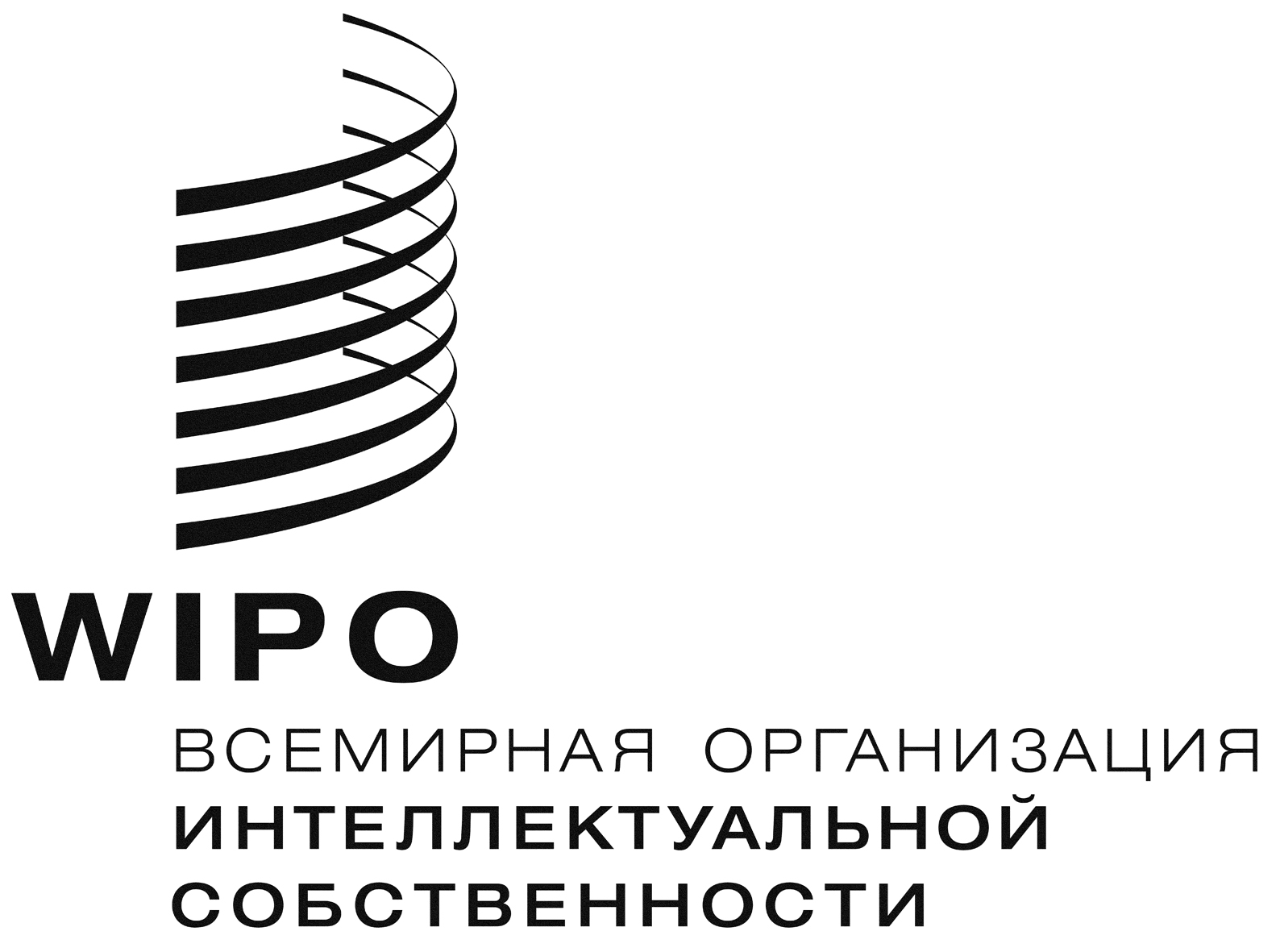 Rwo/pbc/24/13    wo/pbc/24/13    wo/pbc/24/13    оригинал:  английский оригинал:  английский оригинал:  английский дата:  15 сентября 2015 г.  дата:  15 сентября 2015 г.  дата:  15 сентября 2015 г.  